Undergraduate Academic Integrity Violation Report Form 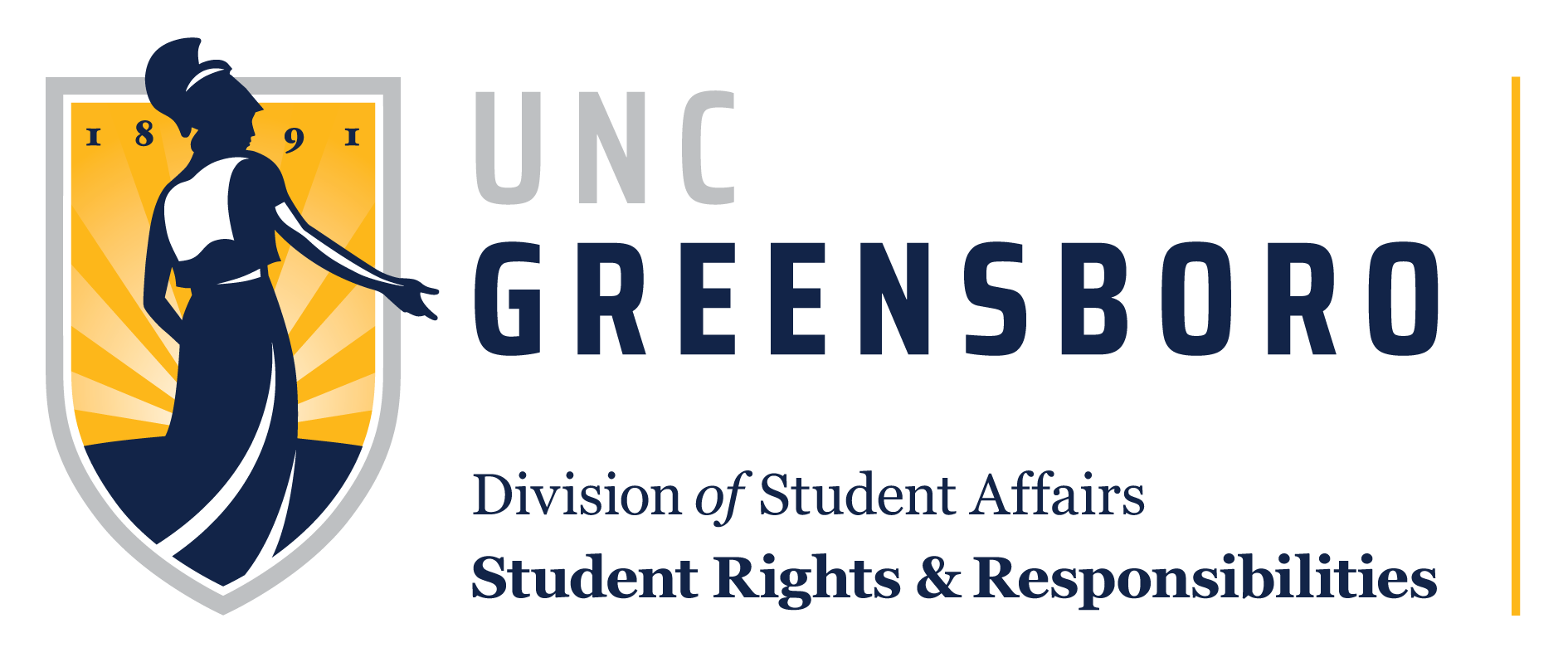 If you have questions, please contact the Office of Student Rights and Responsibilities at 336-334-4640. This form should be filled out during the Faculty/Student Conference. Please read this document carefully. When completed, it constitutes an agreement between the student and the University community. 
Student’s Name (please print): _____________________________________________________________ Student ID#:______________________________________   Phone: __________________________________________________ E-mail: ________________________________________________________________________ Address: _______________________________________________________ City, State, Zip: ___________________________________________________________ _______ I, the student, understand that I have the right to postpone the conference with the faculty member for at most two (2) business days.  _______ I, the student, understand that I have the right to postpone entering my plea for at most two (2) business days. _______ I, the student, understand that I am under no pressure, either overt or implied, to admit responsibility._______ I, the student, understand that if I do not admit responsibility, the matter will go through the Academic Integrity Panel Hearing Process._______ I, the student, understand that I cannot drop, nor grade replace a course in which an academic integrity violation is alleged or has occurred._______ I, the student, understand that I may consult with the Student Government Attorney General (234 EUC) and the Office of Student Rights and Responsibilities (236B EUC, 336-334-4640). _______ I, the student, understand that I may bring a silent support person to the Faculty-Student Conference. 
_______ I, the student, understand that dishonesty as part of the Academic Integrity allegation process (including information shared during my Faculty-    Student Conference) is itself a violation of the Academic Integrity Policy and I will be charged with falsification under the Academic Integrity Policy. Cheating      Facilitating Academic Dishonesty Falsification     Misuse of Academic Resources Plagiarism        Unauthorized Behaviors 
Explanation/Description of violation: ______________________________________________________________________________________________________. 
The alleged violation occurred in ________________________________during ____________________ on ____________________________________________.
                            (course number and section) 			(semester) 		(date violation occurred) The faculty member will choose option A or B.Grade related sanction to be given in conjunction with the educational experiences below: _____________________________________________. (Examples: redo assignment, 0 on assignment, lowered final grade for course, F in course, or no grade-related sanction) 
Grade related sanction to be given in conjunction with the educational experiences below: _____________________________________________. (Examples: redo assignment, 0 on assignment, lowered final grade for course, F in course, or no grade-related sanction)_______ A. 	I, the student, accept responsibility for this violation and the sanction(s) proposed by the faculty member, as described above. I understand that if this is my second proven or admitted violation, I will be either suspended or expelled from the University. _______ B. 	I, the student, do not accept responsibility for the alleged violation and request that an Academic Integrity Hearing Panel review the allegation. _______ C.	You may enter a “Postponement of Plea”: Following the Faculty-Student Conference held on ___________________________,	I must enter a plea by 4:00 P.M. (2 business days) ________________________________________________.	____________________________________________________________________________________________________________    _______________________Accused Student Signature 											Date of Signature     Please check here if a student failed to respond. Instructor’s Name:	  Dr. (please print) ____________________________________________________________________________________________________
Instructor Phone: ____________________________________ Instructor E-mail:_____________________________________________________________________
Instructor’s Department & Campus Address: __________________________________________________________________________________________________ ___________________________________________________________________________________________________________     _______________________Instructor’s Signature											Date of Signature

Please send this completed form and all supporting evidence to: 
Office of Student Rights and Responsibilities, 236B Elliott University Center
academicintegrity.uncg.eduosrr@uncg.edu336-334-4640